Станция «Головоломки»Разрежьте фигуры, изображенные на рисунке, на две равные части по линиям сетки так, чтобы в каждой из частей был кружок. 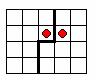 6 минут. Заполните пустые клетки в магическом квадрате 3х3 так, чтобы сумма чисел по всем направлениям была равна 15.Переложите 3 спички, чтобы стрела поменяла своё направление на противоположное. 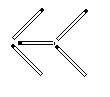 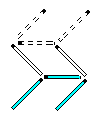 Выберите кубик соответствующий данной развертке.Ответ:В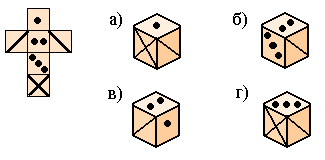 294753618